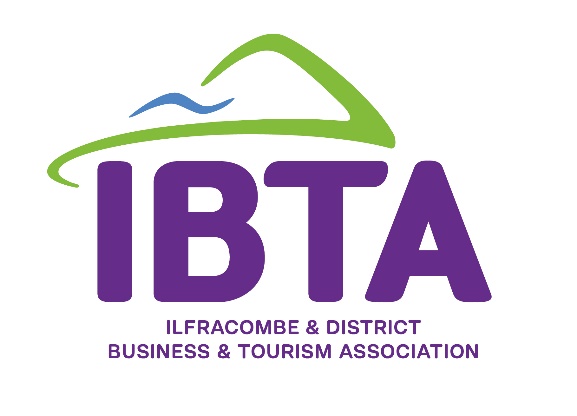 Report from the
Business Networking Event
held Monday 6th November 2023Thank you to all businesses that attended our recent networking evening  held at The Lantern.  Thank you also to Philip Dennis Foodservice for their donation towards to the food, and to Eliot Seabourn-Wren, head chef at The Carlton Hotel for preparing a great spread for everyone to enjoy. SPEAKERS: Business Action - Speaker – Robert Zarywycz Robert spoke about the economic challenges of recent years. 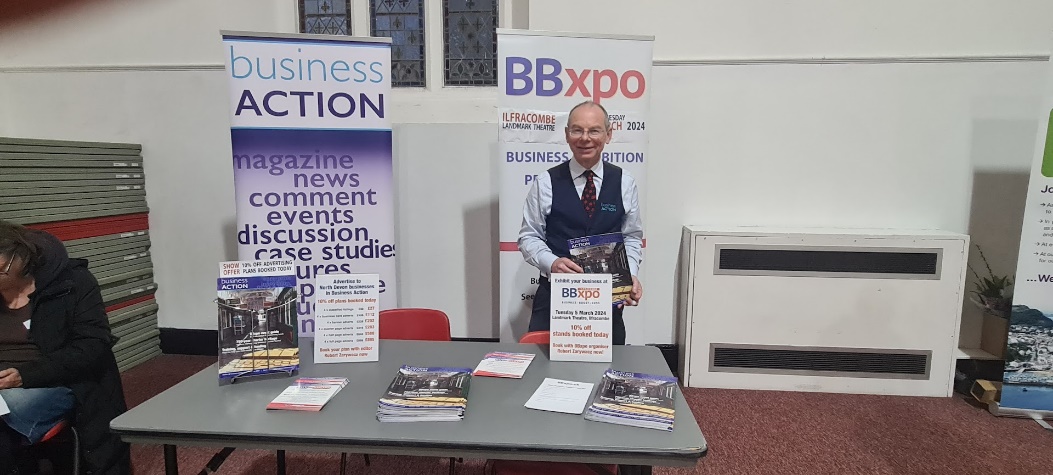 A copy of the presentation can be viewed hereNorth Devon UNESCO Biosphere – Speaker – Sarah  Jordon,  Nature Tourism OfficerSarah spoke to us about the recent creation of the North Devon UNESCO Biosphere and how we can all get involved. 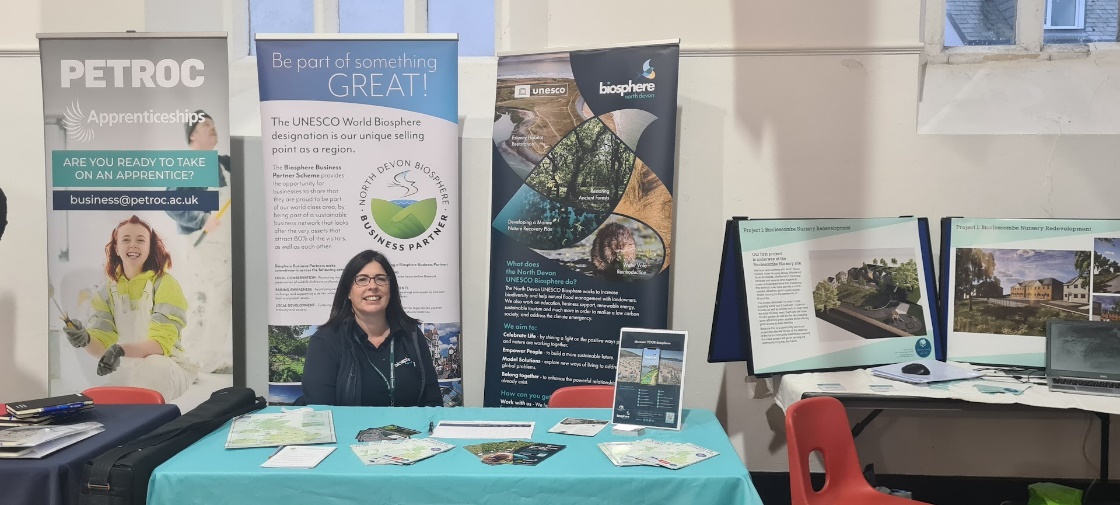 A copy of her presentation can be viewed hereDetails of how your local business can get involved with the North Devon UNESCO Biosphere can be downloaded here Local Business Exhibitors  Various local businesses exhibited at the event and it was good to all mingle and network following the presentations.  A list of attendees and links to their websites: Business Action Coversure Insurance ServicesCombe Brewing Company North Devon UNESCO BiosphereIlfracombe Community Land Trust Petroc CollegePhilip Dennis Food ServicePlastic Free North Devon Proper Marmalade Company 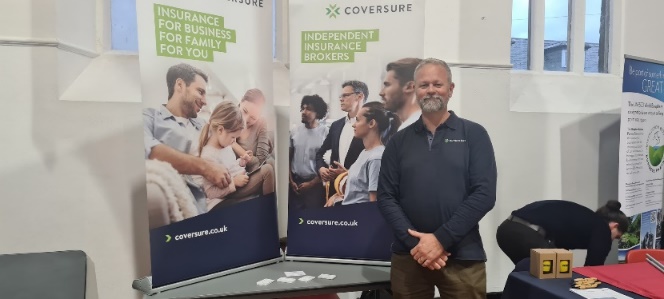 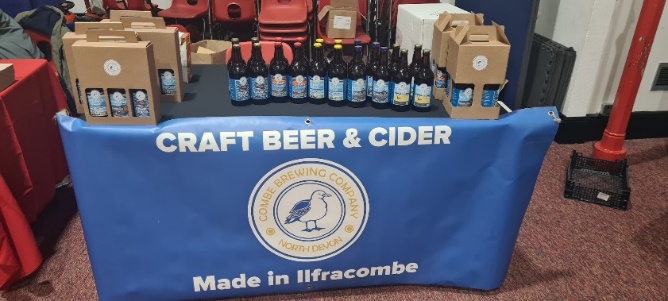 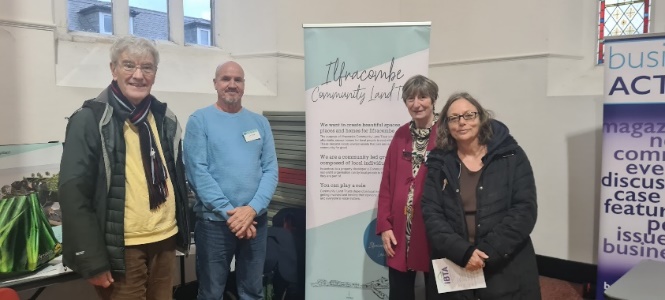 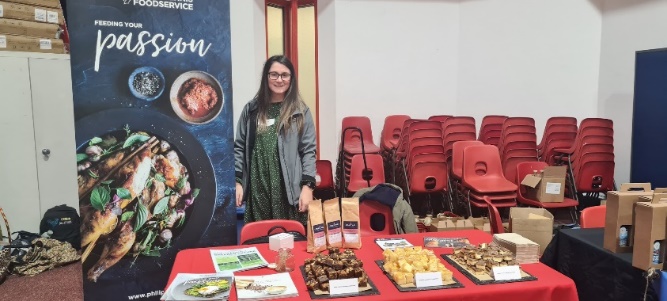 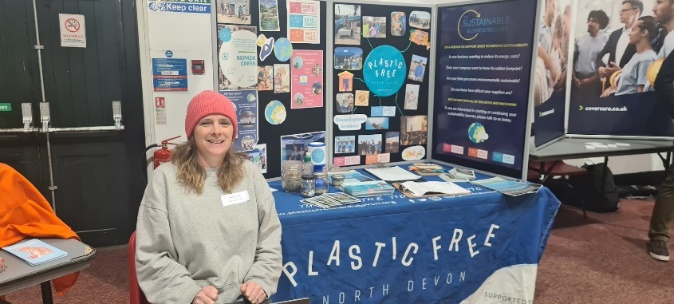 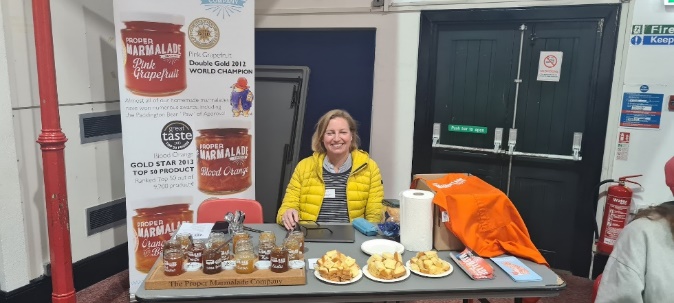 Be a part of this leading business & tourism association and be a voice for Ilfracombe – contact us for details                        email: ilfracombetourismassociation@gmail.com